						   Образовни профил: Трговински техничар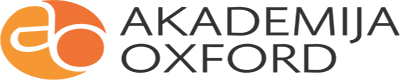 Ovaj dokument je preuzet sa oficijalnog sajta Ministarstva ProsveteПРВИ РАЗРЕДПРВИ РАЗРЕДПРВИ РАЗРЕДПРВИ РАЗРЕДПРВИ РАЗРЕДПРВИ РАЗРЕДДРУГИ РАЗРЕДДРУГИ РАЗРЕДДРУГИ РАЗРЕДДРУГИ РАЗРЕДДРУГИ РАЗРЕДДРУГИ РАЗРЕДТРЕЋИ РАЗРЕДТРЕЋИ РАЗРЕДТРЕЋИ РАЗРЕДТРЕЋИ РАЗРЕДЧЕТВРТИ РАЗРЕДЧЕТВРТИ РАЗРЕДЧЕТВРТИ РАЗРЕДЧЕТВРТИ РАЗРЕДЧЕТВРТИ РАЗРЕДЧЕТВРТИ РАЗРЕДЧЕТВРТИ РАЗРЕДУКУПНОУКУПНОУКУПНОУКУПНОУКУПНОРазредно часовнаРазредно часовнаРазредно часовнаРазредно часовнаРазредно часовнаРазредно часовнаРазредно часовнаРазредно часовнаРазредно часовнаРазредно часовнаРазредно часовнаРазредно часовнаРазредно часовнаРазредно часовнаРазредно часовнаРазредно часовнаРазредно часовнаРазредно часовнаРазредно часовнаРазредно часовнаРазредно часовнаРазредно часовнаРазредно часовнаРазредно часовнаРазредно часовнаРазредно часовнаБ. СТРУЧНИ ПРЕДМЕТИБ. СТРУЧНИ ПРЕДМЕТИнаставанаставаНастава ублокугод.наставанаставанаставаНастава ублокугод.наставанаставаНастава ублокугод.наставанаставаНастава ублокугод.наставанаставаНастава ублокугод.(теорија, вежбе, практична настава)(теорија, вежбе, практична настава)НЕДЕЉНОНЕДЕЉНОНЕДЕЉНОГОДИШЊЕГОДИШЊЕГОДИШЊЕНастава ублокугод.НЕДЕЉНОНЕДЕЉНОНЕДЕЉНОГОДИШЊЕГОДИШЊЕГОДИШЊЕНастава ублокугод.НЕДЕЉНОНЕДЕЉНОГОДИШЊЕГОДИШЊЕНастава ублокугод.НЕДЕЉНОНЕДЕЉНОНЕДЕЉНОГОДИШЊЕГОДИШЊЕНастава ублокугод.НЕДЕЉНОНЕДЕЉНОГОДИШЊЕГОДИШЊЕГОДИШЊЕНастава ублокугод.Настава ублокугод.Настава ублокугод.Настава ублокугод.Настава ублокугод.Настава ублокугод.ТВВТТВНастава ублокугод.ТВВТТВНастава ублокугод.ТВТВНастава ублокугод.ТВВТВНастава ублокугод.ТВТТВНастава ублокугод.ТВВТТВТВВТТВТВТВТВВТВТВТТВ1.Основи економије2682682.Национална економија2622623.Основи економике трговине2722724.Економика и организација2682684.трговинских предузећа2682685.Маркетинг2622626.Право2622627.Рачуноводство12346812316224651308.Пословна информатика1134341134349.Познавање робе31023102619510.Психологија26826811.Трговинско пословање22727230123468123468461401402083012.Практична настава620490620490618690612186186408270270Укупно Б:4214472304913630690910306340901624966290333310821082780300300Укупно Б:66216216216301313442442442901919646646901818558558905656186218621862300Укупно А + Б:26493693614430229748306902110714340902928996290982532973297852300300Укупно А + Б:30301080108010803031311054105410549031311054105490313196196190123123414941494149300Укупно часова:3030111011101110313111441144313111441144313110511051123123444944494449